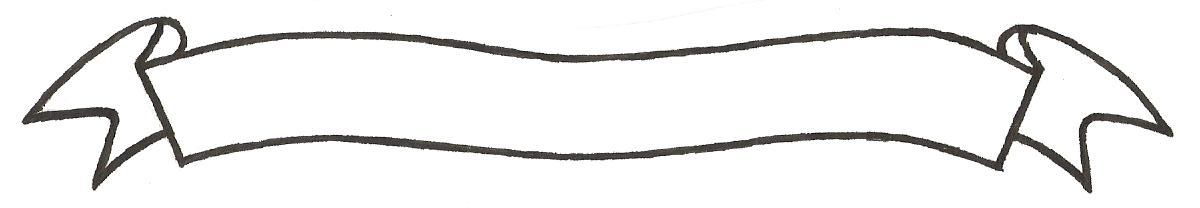 MERU UNIVERSITY OF SCIENCE AND TECHNOLOGYP.O. Box 972-60200 – Meru-Kenya. Tel: 020-2069349, 061-2309217. 064-30320 Cell phone: +254 712524293, +254 789151411 Fax: 064-30321Website: www.must.ac.ke  Email: info@must.ac.ke    University Examinations 2015/2016FIRST YEAR, FIRST SEMESTER EXAMINATION FOR THE CERTIFICATE IN AGRICULTUREAGR 0120: PRINCIPLES OF CROP PRODUCTIONDATE: NOVEMBER 2015                                                                                     TIME: 11/2 HOURSINSTRUCTIONS: Answer question one and any other two questionsQUESTION ONE (30 MARKS)Define the following termsAgriculture										(2 Marks)Agronomy 										(2 Marks)Briefly describe the advantages of crop rotation 						(6 Marks)What are the advantages of chemical control of pests					(6 Marks)List the problems associated with the use of manure					(6 Marks)What are the advantages of minimum (zero) tillage 					(4 Marks)What are the factors that influence plant spacing						(4 Marks)QUESTION TWO (15 MARKS)Name and explain the main abiotic factors that influence agriculture			(15 Marks)QUESTION THREE (15 MARKS)List down ways in which weeds compete with the crop					(3 Marks)Briefly discuss methods of weed control							(12 Marks)QUESTION FOUR (15 MARKS)Discuss factors that are to be considered at harvesting crops				(15 Marks)